 Piramide ponovimo					Datum:1. Dopuni izraz s odgovarajućom formulom.  2B + P,  ,  B∙h,  B + P,  , , 2. Obujam pravilne četverostrane piramide iznosi 75 cm3, a opseg njezine baze 400 mm. Kolika je duljina visine piramide?3. Izračunaj oplošje pravilne četverostrane piramide s osnovnim bridom duljine 14 cm, ako je duljina bočnog brida 2.5 dm.4. Duljina osnovnog brida pravilne trostrane piramide iznosi 6 cm, a duljina visine 3√3 cm. Izračunaj obujam te piramide. 5. Opseg baze pravilne šesterostrane piramide iznosi 24 cm, a duljina visine piramide je 9 cm. Izračunaj obujam te piramide.6. Izračunaj obujam tijela sa slike. Mjere su iskazane u metrima.Površina baze pravilne trostrane piramide.Oplošje piramide. Površina pobočja pravilne trostrane piramide. Obujam piramide. Površina pobočja pravilne četverostrane piramide.a)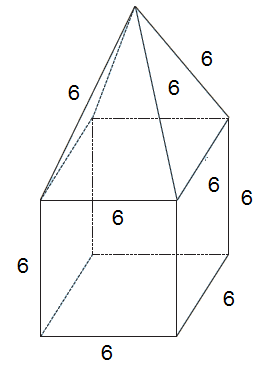 b)